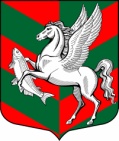 Администрация муниципального образованияСуховское сельское поселениеКировского муниципального района Ленинградской областиП О С Т А Н О В Л Е Н И Е26 января 2018 года № 18О внесении изменений в постановление администрации муниципального образования Суховское сельское поселение Кировского муниципального района Ленинградской области от 22 июня 2015 года № 112 «Об утверждении Порядкаувольнения (освобождения от должности) в связи с утратой доверия лиц,замещающих  муниципальные должности»           В соответствии со статьей 5 Федерального закона от 01.07 2017 № 132-ФЗ «О внесении изменений в отдельные законодательные акты Российской Федерации» внести изменение в постановление администрации муниципального образования Суховское сельское  поселение Кировского муниципального района Ленинградской области от 22 июня 2015 года № 112 «Об утверждении Порядка увольнения (освобождения от должности) в связи с утратой доверия лиц, замещающих муниципальные должности», дополнив его пунктом 8 следующего содержания:       «8. Сведения о применении к муниципальному служащему взыскания в виде увольнения в связи с утратой доверия включаются администрацией муниципального образования Суховское сельское поселение в реестр лиц, уволенных в связи с утратой доверия, предусмотренный статьей 15 Федерального закона от 25 декабря 2008 года N 273-ФЗ «О противодействии коррупции».       Порядок включения сведений в реестр лиц, уволенных в связи с утратой доверия, порядок исключения сведений из указанного реестра, порядок его ведения и размещения определяется Правительством Российской Федерации».Ведущий специалист                                                                В.А.Золотинкина